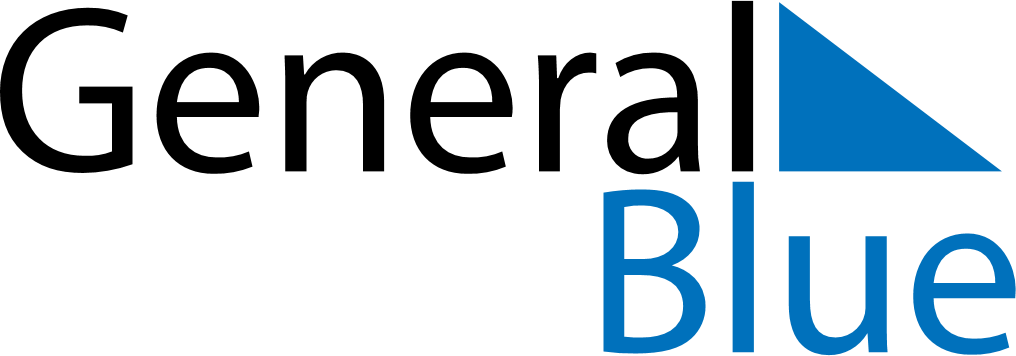 Daily Planner July 5, 2021 - July 11, 2021Daily Planner July 5, 2021 - July 11, 2021Daily Planner July 5, 2021 - July 11, 2021Daily Planner July 5, 2021 - July 11, 2021Daily Planner July 5, 2021 - July 11, 2021Daily Planner July 5, 2021 - July 11, 2021Daily Planner July 5, 2021 - July 11, 2021Daily Planner MondayJul 05TuesdayJul 06WednesdayJul 07ThursdayJul 08FridayJul 09 SaturdayJul 10 SundayJul 11MorningAfternoonEvening